MINUTA DO EDITALMODALIDADE: Pregão PresencialLICITAÇÃO EXCLUSIVA PARA A PARTICIPAÇÃO DE MICROEMPRESAS - ME, EMPRESAS DE PEQUENO PORTE - EPP E AO MICROEMPREENDEDOR INDIVIDUAL - MEI, conforme Leis Complementares nºs 123, de 14 de dezembro de 2006, 128, de 19 de dezembro de 2008 e Lei Complementar Municipal nº 02, de 11 de dezembro de 2009 e 147 de 07 de agosto de 2014.PROCESSO N° 16485/2019.O MUNICIPIO DE LINHARES ES, pessoa jurídica de direito público, por intermédio da Secretaria Municipal de Segurança Pública e Defesa Social, através da Comissão de Pregão, designada pela Portaria n° 002, de 02 de janeiro de 2019, com sede na Augusto Pestana, 790,  Centro Linhares, Estado do Espírito Santo, torna público que no dia ------- de -------------- de 2019, às -------- horas, realizará licitação na Modalidade PREGÃO realizado na forma PRESENCIAL, visando a contratação de empresa especializada, para confecção de uniformes, a serem utilizados pelos guarda-vidas, destinada a atender Secretaria Municipal de Segurança Pública e Defesa Social, especificados nos anexos deste Edital, sob o regime de MENOR PREÇO POR LOTE a qual será processada e julgada em conformidade com as Leis nºs 10.520/02 e 8.666/93, e suas alterações, Lei Complementar nº 123/06, 147/14 e suas alterações,  e tudo em conformidade com o processo nº 16485/2019.O Município fornecerá aos interessados, através do site oficial da Prefeitura Municipal de Linhares/ES www.linhares.es.gov.br no link "LICITAÇÕES" o download gratuito do edital do certame, mediante o prévio cadastro do interessado.Os Envelopes contendo os documentos de Credenciamento (ENVELOPE A - opcional), Proposta Comercial (ENVELOPE B) e a Documentação Habilitatória (ENVELOPE C) deverão ser protocolizados no protocolo geral da Prefeitura Municipal de Linhares situado no Prédio da Prefeitura Municipal de Linhares, à Avenida Augusto Pestana, 790, Centro, Linhares-ES.  Até às -------- horas (TRINTA MINUTOS ANTES DA ABERTURA DO CERTAME), do dia ... de ..................... de 2019, ou no mesmo horário do primeiro dia útil subseqüente, na hipótese de não haver expediente na data marcada. As empresas que apresentarem seus envelopes além do horário estipulado neste Preâmbulo serão consideradas desclassificadas na licitação.A conferência do edital cabe ao licitante no momento da retirada do mesmo. 1 - DO OBJETO 1.1 - O presente Pregão tem por objeto a contratação de empresa especializada, para confecção de uniformes, a serem utilizados pelos guarda-vidas, destinada a atender Secretaria Municipal de Segurança Pública e Defesa Social, conforme condições, quantidades e exigências estabelecidas neste Edital e seus anexos.1.2- Integram este Edital, independente de transcrição, os seguintes anexos: A) Anexo I - Termo de Referência; B) Anexo II - Modelo de Proposta Comercial; C) Anexo III - Modelo: Termo de Credenciamento; D) Anexo IV - Modelo de declaração: Cumprimento dos requisitos de habilitação; E) Anexo V - Modelo de Declaração de enquadramento no Regime de Microempresa - ME, Empresa de Pequeno Porte - EPP ou Micro Empreendedor Individual. F) Anexo VI - Modelo de Declaração de ELABORAÇÃO INDEPENDENTE da proposta comercial;G) Anexo VII - Modelo de Declaração de Inexistência de fato superveniente impeditivo à habilitação na presente licitação; H) Anexo VIII - Modelo de Declaração de Inexistência de menores em seu quadro de pessoal, conforme determina o Inciso XXXIII do art. 7º da Constituição Federal e Lei n.º 9.854/99, regulamentada pelo Decreto n.º 4.358/02; I) ANEXO IX – Modelos dos Uniformes;2 - DA PARTICIPAÇÃO 2.1 - A participação nesta licitação é restrita às MICROEMPRESAS - ME, EMPRESAS DE PEQUENO PORTE - EPP E AO MICROEMPREENDEDOR INDIVIDUAL - MEI, que atenderem a todas as exigências, inclusive quanto à documentação, cujo ramo de atividade seja compatível com o objeto desta licitação e atenderem a todas as exigências constantes deste Edital e seu(s) Anexo(s). 2.1.1 - Os licitantes arcarão com todos os custos decorrentes da elaboração e apresentação de suas propostas. 2.2 - Não será admitida nesta licitação a participação de empresas: 2.2.1 - Que estejam com o direito de licitar e contratar com a Administração Pública suspenso, ou que por esta tenham sido declaradas inidôneas; 2.2.2 - Que estejam reunidas em consórcio e sejam controladoras, coligadas ou subsidiárias entre si, ou ainda, qualquer que seja sua forma de constituição; 2.2.3 - Estrangeiras que não funcionem no País; 2.2.4 - Empresas cujo objeto social não seja pertinente e compatível com o objeto deste Pregão.2.2.5 – Que tenha entre seus dirigentes, gerentes, sócios, responsáveis e técnicos, alguém que mantenha vínculo empregatício com o Município.2.2.6 - Organizações da Sociedade Civil de Interesse Público - OSCIP, atuando nessa condição.2.3 - DA PARTICIPAÇÃO DE MICROEMPRESAS - ME, EMPRESAS DE PEQUENO PORTE - EPP E MICROEMPREENDEDOR INDIVIDUAL NAS LICITAÇÕES DEVERÃO SER OBSERVADO SO SEGUINTES REQUISITOS:2.3.1 - A fim de receber os benefícios da Lei Complementar nº 123/06 o licitante deverá apresentar OBRIGATORIAMENTE no ENVELOPE A juntamente com a declaração de enquadramento no regime das MEs e EPPs, com reconhecimento de firma,  pelo representante legal da empresa e pelo Contador responsável pela contabilidade da empresa informando o número de Registro no Conselho Profissional, conforme modelo constante do Anexo V, apresentar a certidão emitida pela junta comercial comprovando sua situação de enquadramento, dentro do exercício financeiro ou seja emitida a partir 02 DE MAIO DE 2019. Conforme o caso a licitante enquadrada no regime poderá ainda encaminhar o comprovante de adesão ao SIMPLES NACIONAL, o qual não substituirá a Certidão emitida pela Junta Comercial como comprovação.2.3.1.1 A não comprovação do licitante da sua condição de MEs e EPPs tornará impossível a participação da empresa nesta licitação, .3 - DA REPRESENTAÇÃO E DO CREDENCIAMENTO3.1 - O Representante Legal ou Representante Constituído poderá apresentar no ato da sessão da abertura da sessão junto ao Pregoeiro e equipe de apoio ou  protocolizar o Envelope A para credenciamento juntamente com a Declaração de Enquadramento no regime das MEs e EPPs e Declaração de Cumprimento de Requisitos de Habilitação, conforme modelo constante dos Anexos IV e V, o documento que o credencie a participar deste procedimento licitatório, conforme modelo contido no Anexo III deste Edital (reconhecido firma);3.1.1 Na hipótese dos licitantes não apresentarem no momento da entrega dos envelopes, a Declaração de Cumprimento de Requisitos de Habilitação, de caráter obrigatório, o Pregoeiro disponibilizará a estes um modelo de declaração que poderá ser preenchido e assinado pelo representante credenciado.3.1.2 Havendo a necessidade os documentos de credenciamento poderão ser autenticados no ato da sessão da abertura da sessão junto ao Pregoeiro e equipe de apoio;3.1.3 Encaminhamento de cópia autenticada do Registro comercial, no caso de empresa individual ou; Ato constitutivo, estatuto ou contrato social em vigor, devidamente registrado na junta comercial, observado as exigências do novo Código Civil e da Lei 11.127, de 28 de junho de 2005, em se tratando de sociedades comerciais, e, no caso de sociedades por ações, acompanhado de documentos de eleição de seus administradores ou; Inscrição do ato constitutivo, no caso de sociedades civis, acompanhada de prova de diretoria em exercício ou; Decreto de autorização, em se tratando de empresa ou sociedade estrangeira em funcionamento no país, e ato de registro ou autorização para funcionamento expedido pelo órgão competente, quando a atividade assim o exigir.3.1.4 Fazendo-se representar por proprietário, sócio ou diretor, este deverá comprovar através de cópia autenticada de um dos itens 3.1.3, conforme o caso, a condição alegada de representante, e conseqüente posse de poderes para prática de todos os atos inerentes ao certame, juntamente com a cópia autenticada de sua cédula de identidade, ou documento equivalente.3.1.5. Caso a empresa se faça representar por terceiros, deverá apresentar: 3.1.5.1. Instrumento procuratório público ou particular, neste último caso, com firma reconhecida em cartório e cópia autenticada de um dos itens 3.1.3, conforme o caso, que lhe outorgue poderes específicos para a prática de todos os atos inerentes ao certame, juntamente com a cédula de identidade do OUTORGADO; ou3.1.5.2 Cópia autenticada de um dos itens 3.1.3, conforme o caso, juntamente com o Termo de Credenciamento constante no anexo IV deste edital; juntamente com a cópia autenticada de sua cédula de identidade, ou documento equivalente do CREDENCIADO.3.2. A NÃO APRESENTAÇÃO DO DOCUMENTO DE IDENTIDADE OU DOCUMENTO EQUIVALENTE EXIGIDO NOS ITENS ACIMA ACARRETARÁ NO DESCREDENCIAMENTO DO REPRESENTANTE DA EMPRESA LICITANTE.3.3 - A licitante que não se fizer representar por credenciado, participando do certame com o envio dos Envelopes contendo os Documentos Habilitatórios e Proposta Comercial deverá encaminhar no Envelope A a Declaração de Enquadramento no regime das MEs e EPPs e Declaração de Cumprimento de Requisitos de Habilitação, conforme modelos constante do Anexo V e VI deste edital. 3.4 - Na abertura da sessão, os interessados deverão comprovar, por meio de instrumento próprio, poderes para formulação de ofertas e lances verbais, nos termos do inciso IV, artigo 11, do Decreto nº 3.555/00, para a prática dos demais atos do certame, conforme item 3 deste Edital.3.5 - A Apresentação dos documentos descritos no item 3.1.3. no momento do credenciamento dispensa a reapresentação do documento no envelope de documentação habilitatória.4 - DO RECEBIMENTO E ABERTURA DOS ENVELOPES DE CREDENCIAMENTO - ENVELOPE A, DAS PROPOSTAS DE PREÇOS - ENVELOPE B e OS DOCUMENTOS DE HABILITAÇÃO - ENVELOPE C.4.1 - Os envelopes contendo os documentos de Credenciamento (ENVELOPE A - opcional),  Proposta Comercial (ENVELOPE B) e os Documentos Habilitatórios (ENVELOPE C) que a instruírem, deverão ser protocolizados no Protocolo Geral da Prefeitura Municipal de Linhares no local, dia e hora determinados no preâmbulo do Edital, em 3 (três) envelopes distintos, devidamente lacrados e rubricados no fecho, sob pena de DESCLASSIFICAÇÃO DA LICITANTE.4.1.1 - Envelope A deverá conter os documentos de CREDENCIAMENTO, DECLARAÇÃO DE ENQUADRAMENTO NO REGIME DE MICROEMPRESA - ME, EMPRESA DE PEQUENO PORTE - EPP OU MICRO EMPREENDEDOR INDIVIDUAL e DECLARAÇÃO DE CUMPRIMENTO DE REQUISITOS DE HABILITAÇÃO, contidas nos Anexos III, IV e V deste edital, ou apresentar na forma do item 3.1;4.1.2 - Envelope B deverá conter a PROPOSTA COMERCIAL que atenda a todos os requisitos do Item 5 deste edital, devendo preferencialmente ser apresentada conforme modelo de Proposta Comercial no Anexo III deste edital. Deverá ainda integrar o envelope nº 02 sob pena de desclassificação, A DECLARAÇÃO DE ELABORAÇÃO INDEPENDENTE DE PROPOSTA COMERCIAL conforme Anexo VI do Edital;4.1.3 - Envelope C deverá conter os DOCUMENTOS DE HABILITAÇÃO exigidos no item 7 deste Edital.4.2 - Os envelopes deverão conter em sua parte externa, os dizeres: 4.2.1 	PREFEITURA MUNICIPAL DE LINHARESPREGÃO PRESENCIAL  Nº -----/2019ENVELOPE A - CREDENCIAMENTO RAZÃO SOCIAL DO PROPONENTE: CNPJ: 4.2.2 	PREFEITURA MUNICIPAL DE LINHARESPREGÃO PRESENCIAL  Nº -----/2019ENVELOPE B - PROPOSTA DE PREÇOS RAZÃO SOCIAL DO PROPONENTE: CNPJ: 4.2.3	PREFEITURA MUNICIPAL DE LINHARES PREGÃO PRESENCIAL  Nº -----/2019ENVELOPE C - DOCUMENTOS DE HABILITAÇÃO RAZÃO SOCIAL DO PROPONENTE: CNPJ: 4.3 - A reunião para abertura dos envelopes contendo a Proposta de Comercial e dos Documentos Habilitatórios, será pública, dirigida pelo Pregoeiro Oficial de Prefeitura Municipal auxiliado pela Comissão de Apoio ao Pregão, e realizada de acordo com a Lei n.º 10.520, de 17 de julho de 2002, e em conformidade com este Edital e seus Anexos. 4.4 - Declarada à abertura da sessão de Pregão pelo Pregoeiro Oficial, dando-se início ABERTURA dos envelopes e após o horário designado para protocolo dos envelopes, não mais serão admitidos novos proponentes. 4.5 - Serão abertos todos os envelopes de PROPOSTAS DE COMERCIAIS apresentados, sendo feita a sua conferência e rubrica da Equipe de Apoio e posteriormente pelo Pregoeiro, as propostas serão disponibilizadas para conferências e rubricas dos Licitantes Credenciados. 4.5.1 - As Propostas Comerciais serão julgadas conforme disposto posteriormente neste edital e deverá atender aos requisitos deste edital. 4.6 - Havendo necessidade de analisar minuciosamente os documentos exigidos, o Pregoeiro suspenderá a sessão, informando nova data e horário para a continuidade da mesma.5 - DOS REQUISITOS PARA APRESENTAÇÃO DA PROPOSTA COMERCIAL5.1 - O critério de julgamento será o de MENOR PREÇO POR LOTE, portanto, a proposta deverá ser datilografada ou digitada, apresentada em papel timbrado ou impresso da empresa, sem alternativas, emendas, rasuras ou entrelinhas; suas folhas devem estar preferencialmente numeradas e rubricadas e a última assinada pelo seu representante legal, obedecendo rigorosamente aos termos do edital e do Termo de Referência, e dela devem constar: 5.1.1 - Indicação de preço fixo e irreajustável, preferencialmente em algarismo e por extenso, para o lote cotado, CONFORME SUB-ANEXO I DO EDITAL, devendo nos preços informados já estar inclusos os impostos, taxas, seguros e garantias, bem como, assim, deduzidos quaisquer descontos que venham a ser concedido. 5.1.2 - INDICAÇÃO DA VALIDADE, cujo prazo não seja inferior a 90 (NOVENTA) DIAS corridos, a contar da data da apresentação da Proposta Comercial, sendo vedada simples manifestação "conforme o edital". Sob pena de desclassificação da licitante que não informar a validade de sua proposta.5.1.3 - Indicação do Nome ou Razão Social da proponente, informando o endereço completo, telefone, fax e endereço eletrônico (e-mail), para contato, bem como as informações do Representante Legal que assinará o Contrato: Nome, qualificação, nº do CPF/MF, Carteira de Identidade, nacionalidade, profissão e cargo na empresa, endereço completo, telefone, fax e endereço eletrônico (e-mail), para contato 5.1.4 - Declaração expressa de que nos preços estão incluídos todos os custos, despesas, impostos, fretes e outros custos necessários ao cumprimento integral do objeto deste Edital e seu Anexo; 5.1.5 - DECLARAÇÃO DE ELABORAÇÃO INDEPENDENTE DA PROPOSTA DE PREÇOS, conforme modelo contido no Anexo VI deste edital, sob pena de desclassificação da licitante.5.1.6 - Constar a marca dos produtos ofertados. 5.1.6.1 - O proponente deverá informar na sua proposta a Marca dos produtos a serem ofertados, sob pena de desclassificação. 5.1.7 - Está disponibilizado na pagina <http://www.linhares.es.gov.br/> o programa para download, que será utilizado para leitura e preenchimento da proposta.5.1.7.1 - O fornecedor deverá solicitar por email o arquivo PCA (Proposta Comercial Automática), no endereço eletrônico: licitacao.compras@linhares.es.gov.br Informando os dados da Empresa (nome, endereço completo, CNPJ, email e telefone) e o número do pregão ou processo em questão.5.1.7.2 - A não apresentação da proposta em CD ou Pen Drive, NÃO INCIDIRÁ A DESCLASSIFICAÇÃO, visto que será meramente um TESTE realizado pela Comissão. 5.1.7.3 – A empresa que apresentar a proposta em arquivo PCA, não tem obrigatoriedade de apresentar a proposta em papel timbrado da empresa, caso venha apresentar as 02 (duas) propostas e havendo divergências nos preços, será desclassificada do certame. OBS.: O arquivo PCA NÃO poderá ser renomeado.5.1.8 Nos preços propostos deverão estar incluídos, além do lucro, todas as despesas e custos, como por exemplo: Instalações, transportes, tributos de qualquer natureza e todas as despesas, diretas ou indiretas, relacionadas com o fornecimento do objeto da presente licitação.5.1.9 - Quaisquer outras informações julgadas necessárias e convenientes pela licitante. 5.2 - Quaisquer tributos, custos e despesas diretos ou indiretos omitidos da proposta ou incorretamente cotados serão considerados como inclusos na mesma, não sendo considerados pleitos de acréscimos, a esse ou qualquer título, devendo ser os serviços prestados ao Município de Linhares sem ônus adicionais. 5.3 - Serão desclassificadas as propostas que não atenderem às exigências do presente Edital e seus Anexos, bem como as que sejam omissas, que apresentem irregularidades, ou defeitos capazes de dificultar o julgamento. 5.4 - A apresentação de proposta implicará na plena aceitação, por parte do licitante, das condições estabelecidas neste Edital e seus Anexos. 5.5 - Em NENHUMA HIPÓTESE PODERÁ SER ALTERADA A PROPOSTA APRESENTADA, tanto no que se refere ao seu mérito, quanto ao preço, condições de pagamento, prazo ou qualquer modificação que importe em alterar os termos originais, SOB A PENA DE APLICAÇÃO DAS SANÇÕES PREVISTAS NESTE EDITAL E NO ART. 7º DA LEI 10.520/02.  6 - DO JULGAMENTO DAS PROPOSTAS COMERCIAIS 6.1 - Será julgada e adjudicada vencedora a proposta que apresentar o MENOR PREÇO POR LOTE, respeitada a fase de lances.6.1.1 - Será verificada a conformidade das propostas apresentadas com os requisitos estabelecidos no Instrumento Convocatório, sendo desclassificadas as que estiverem em desacordo;6.2 - Serão classificados pelo Pregoeiro, o proponente que apresentar a proposta com menor preço, definido no objeto deste Edital e Anexos e as propostas com preços até 10% superior àquele ou, as propostas das 03 (três) melhores ofertas, conforme disposto nos incisos VIII e IX, do artigo nº 4, da Lei 10.520/02. 6.3 - Aos proponentes classificados conforme subitem 6.2, será dada oportunidade para nova disputa, por meio de lances verbais e sucessivos, de valores distintos e decrescentes. 6.3.1 - Caso duas ou mais propostas iniciais apresentem valores iguais, será realizado sorteio para determinação da ordem de oferta de lances. 6.4 - Para julgamento e classificação das propostas, será adotado o critério de menor preço, observados os prazos máximos para fornecimento, as especificações técnicas e parâmetros mínimos de desempenho e qualidade definidos no edital;6.4.1 - A desistência em apresentar lances verbais implicará a exclusão do licitante da etapa de lances e na manutenção do último preço apresentado pelo licitante, para efeito de ordenação das propostas;6.5 - Examinada a proposta classificada em primeiro lugar, quanto ao objeto e valor, caberá o pregoeiro decidir motivadamente a respeito de sua aceitabilidade. 6.6 - O Pregoeiro conduzirá as rodadas de lances até a apresentação da proposta mais vantajosa que será declarada arrematante. 6.7 - Após este ato, será encerrada a etapa competitiva (de lances) e ordenadas as ofertas, exclusivamente pelo critério de MENOR PREÇO POR LOTE. 6.8 - Auxiliado pela Equipe de Apoio o Pregoeiro examinará e emitirá juízo quanto a aceitabilidade observados os requisitos do objeto apresentado, bem como o valor proposto pela primeira classificada, e o atendimento os requisitos do item 5 deste Edital e seus Anexos, decidindo motivadamente a respeito. 6.9 - Constatado o atendimento pleno às exigências editalícias, será declarado o proponente vencedor, sendo-lhe adjudicado o objeto deste Edital e Anexos, pelo Pregoeiro. 6.10 - Se a oferta não for aceitável ou se o proponente não atender às exigências editalícias, o Pregoeiro examinará as ofertas subseqüentes, na ordem de classificação, até a apuração de uma proposta que atenda a todas as exigências, sendo o respectivo proponente declarado vencedor e a ele adjudicada a aquisição, definida no objeto deste Edital e Anexos. 6.10.1 - Ocorrendo a situação a que se refere este item, o pregoeiro poderá negociar com o licitante para que seja obtido preço melhor. 6.11  No caso de igualdade do preço ofertado entre duas ou mais propostas, o Pregoeiro Oficial efetuará sorteio na própria sessão pública, para definição da ordem de oferta de lances. 6.12  Da reunião lavrar-se-á ata circunstanciada, na qual serão registradas as ocorrências relevantes e que, ao final, deverá obrigatoriamente ser assinada pelo Pregoeiro e licitantes presentes, ressaltando-se que poderá constar a assinatura da equipe de apoio, sendo-lhes facultado este direito. 6.13  Verificando-se, no curso da análise, o descumprimento de requisitos estabelecidos neste Edital e Anexos, a Proposta será desclassificada. 6.14  Em caso de divergência entre informações contidas em documentação impressa em sessão e na proposta específica, prevalecerá a da proposta. 6.15  Não será considerada qualquer oferta de vantagem não prevista no objeto deste Edital e Anexos. 7 - DOS DOCUMENTOS NECESSÁRIOS À HABILITAÇÃO  7.1.  Após o encerramento da fase de lances verbais, com o julgamento das propostas de preço na forma prescrita neste Edital, proceder-se-á à abertura do envelope C, para análise dos documentos de habilitação da(s) proponente(s) classificada(s). 7.2. Será considerada habilitada a proponente que apresentar os documentos relacionados nos subitens 7.2.1. a 7.2.7, DESDE QUE ATENDIDOS OS REQUISITOS ESPECIFICADOS NAS OBSERVAÇÕES 01 A 11 DO ITEM 7.2.7 DESTE EDITAL. 7.2.1.  Habilitação Jurídica 7.2.1.1. Registro comercial, no caso de empresa individual; ou 7.2.1.2. Ato constitutivo e alterações subseqüentes, ou contrato consolidado, devidamente registrado, em se tratando de sociedade comercial, e, no caso de sociedade por ações, acompanhado de documentos de eleição de seus administradores; ou 7.2.1.3. Inscrição no Registro Civil de Pessoas Jurídicas do ato constitutivo, no caso de sociedades civis, acompanhada dos nomes e endereços dos diretores em exercício; ou 7.2.1.4. Decreto de autorização em se tratando de empresa ou sociedade estrangeira em funcionamento no país, e ato de registro ou autorização para funcionamento expedido pelo órgão competente, quando a atividade assim o exigir. 7.2.1.5. Inscrição no Registro Público de Empresas Mercantis onde opera, com averbação no Registro onde tem sede a matriz, no caso de ser o participante sucursal, filial ou agência;7.2.2. Qualificação Econômico-Financeira. 7.2.2.1. Certidão negativa de pedido de falência, recuperação judicial, ou recuperação extrajudicial, expedida pelo distribuidor da sede da licitante em data não superior a 30 (trinta) dias da data da abertura do certame, se outro prazo não constar do documento. 7.2.2.2 Apresentação de capital registrado, com montante igual ou superior a 10% (dez por cento) do valor da contratação, comprovado através do Contrato Social da licitante, ou de um dos documentos previstos no artigo 31 da Lei nº 8.666/93.7.2.3. Regularidade Fiscal e Trabalhista7.2.3.1. Certificado de Regularidade do Fundo de Garantia por Tempo de Serviço - FGTS, fornecido pela Caixa Econômica Federal. 7.2.3.2. Comprovação de Regularidade com a Fazenda Federal (Certidão de Quitação de Tributos e Contribuições Federais conjunta com a Certidão Quanto à Dívida Ativa da União, expedida por órgão da Secretaria da Receita Federal, unificada com a Certidão Negativa de Débito com o INSS, demonstrando situação regular no cumprimento dos encargos instituídos por lei, expedida pela Procuradoria-Geral da Fazenda Nacional – conforme Portaria MF nº 358, de 5 de setembro de 2014).7.2.3.3. Comprovação de Regularidade perante a Fazenda Municipal: Certidão dos Tributos relativos ao domicílio ou sede do proponente. 7.2.3.4.  Certidão de regularidade para com a Fazenda Estadual do domicílio ou sede da proponente, pertinente ao seu ramo de atividade e relativa aos tributos relacionados com o objeto licitado. 7.2.3.5. Certidão Negativa de Débitos Trabalhistas  - CNDT, fornecida no sítio eletrônico do Tribunal Superior do Trabalho: www.tst.gov.br <http://www.tst.gov.br>  Em atendimento a Lei 12.440/2011 e a Resolução Administrativa do Tribunal Superior do Trabalho nº 1470/2011.7.2.4 – Regularidade Cadastral7.2.4.1. Prova de inscrição no Cadastro Nacional de Pessoa Jurídica (CNPJ).7.2.5 - Qualificação Técnica.7.2.5.1. Comprovação de aptidão para desempenho de atividade pertinente e compatível com o objeto desta licitação, mediante apresentação de atestado de capacidade técnica, expedido por pessoa jurídica de direito público ou privado, compatíveis com o objeto desta licitação, devidamente assinado pela pessoa responsável, preferencialmente em papel timbrado da empresa emissora.7.2.6 - Declarações 7.2.6.1.  Declaração de Superveniência de fato impeditivo para habilitação; 7.2.6.2.  Declaração de Inexistência de menores em seu quadro de pessoal (Inciso XXXIII do art. 7º da Constituição Federal e Lei n.º 9.854/99, regulamentada pelo Decreto n.º 4.358/02);   7.2.7 OBSERVAÇÕES QUANTO A HABILITAÇÃO 1. Objeto constante do ato constitutivo da empresa deve ser compatível com o objeto licitado. 2. Não serão aceitas certidões positivas de débito, exceto quando constar da própria certidão ressalva que autorize a sua aceitação. 3. A documentação exigida nos subitens do item 7 deverá ser compatível com as respectivas inscrições  nas esferas federal, estadual e municipal, sendo vedada, na apresentação, a mesclagem dos documentos de estabelecimentos diversos (número de inscrição no C.N.P.J.). 4. A aceitação dos documentos obtidos via "internet" ficará condicionada conforme o caso, à confirmação de sua validade também por esse meio, pela Equipe de Apoio ou pelo Pregoeiro. 5. Documentos apresentados com a validade expirada acarretarão a inabilitação do proponente. Para efeito da validade das certidões de regularidade de situação perante a Administração Pública, se outro prazo não constar da lei ou do próprio documento, será considerado o lapso de 03 (três) meses entre a data de sua expedição e a da abertura do certame. 6. Os documentos poderão ser apresentados no original, por qualquer processo de cópia reprográfica autenticada por tabelião de notas ou por oficiais do Registro Civil das pessoas naturais, competentes ou em publicação de órgão da imprensa oficial conforme artigo 32 da Lei de Licitações.6.1.1 Poderão ser autenticados documentos nas sessões da licitação do Credenciamento, bem como, do Envelope C "Documentos de Habilitação", desde que as cópias simples constantes no envelope C estejam acompanhadas na sua forma original.6.1.2 Na hipótese da apresentação de documentos sem "autenticação" e não havendo as originais em seu poder será inabilitado do certame.7. Os documentos exigidos para habilitação, consoante o estabelecimento no item 7 deste Edital, não poderão, em hipótese alguma, ser substituído por protocolos que configurem o seu requerimento, não podendo, ainda, ser remetidos posteriormente ao prazo fixado para a abertura do certame. 8. Se a documentação de habilitação não estiver completa e correta ou contrariar qualquer dispositivo deste edital e seus anexos, o Pregoeiro inabilitará o licitante. 9. A empresa ou sociedade estrangeira em funcionamento no país deverá apresentar, também, o decreto de autorização ou o ato de registro ou autorização para funcionamento expedido pelo órgão competente, quando a atividade assim o exigir. 10. Em caso de a empresa apresentar documento com restrição quanto à regularidade fiscal, para que as empresas regularize sua situação, ser-lhe-á assegurado o prazo 05 (cinco) dias úteis, cujo termo inicial será declarado a partir do momento em que a licitante for declarada vencedora, podendo ser prorrogado por igual período, a critério da Administração, na forma do § 1º do art. 43 da Lei Complementar 123/2006 e 147/2014.  11.Os modelos anexados ao edital servem apenas como orientação, não sendo motivo de inabilitação ou desclassificação a apresentação de documentos que sejam elaboradas de forma diferente e que contenham os elementos essenciais.  8  DOS QUESTIONAMENTOS E IMPUGNAÇÃO DO ATO CONVOCATÓRIO 8.1 Até 02 (dois) dias úteis antes da data fixada para recebimento das propostas, qualquer pessoa poderá solicitar esclarecimentos, providências ou impugnar o ato convocatório do Pregão. 8.1.1 - Os pedidos de esclarecimentos deverão ser direcionados o Pregoeiro do Certame, por  meio eletrônico para o e-mail: pregao@linhares.es.gov.br ou encaminhadas por fax símile para o número: +55 (27) 3372-6817 ou ainda entregue no Departamento de Licitações Compras e Contratos - DLCC sito a Av. Augusto Pestana, 790,  Centro, nesta Cidade, de segunda a sexta feira no horário de 12:00 h às 18:00h. 8.1.2 - As Impugnações ao Edital de Licitação DEVERÃO SER PROTOCOLIZADAS NO PROTOCOLO GERAL DA PREFEITURA MUNICIPAL sito a Av. Augusto Pestana, 790,  Centro, nesta Cidade, de segunda a sexta feira no horário de 12:00 h às 18:00h.   8.1.2.1 – Não serão aceitos envelopes enviados via correio.8.2 - Acolhida a petição contra o ato convocatório, será designada e publicada nova data para a realização do certame. 8.3 - Qualquer modificação no edital será divulgada pelo mesmo instrumento de publicação em que se deu o texto original, reabrindo-se o prazo inicialmente estabelecido, exceto quando, inquestionavelmente, a alteração não afetar a formulação das propostas.8.4 - As razões de impugnação deverão ser protocoladas junto ao protocolo geral e desta prefeitura.8.5 - É vedada a licitante a utilização de recurso ou impugnação sem qualquer fundamento ou de natureza meramente protelatório ou que vise a tumultuar o procedimento licitatório. Identificado tal comportamento, poderá a comissão de licitação ou, se for o caso, a autoridade superior, arquivar sumariamente os expedientes, bem como aplicar penalidade.8.6 - As impugnações interpostas fora do prazo legal e/ou subscritos por representante não habilitado legalmente ou não identificado no processo para responder pelo proponente não serão conhecidos;8.7 - Para fins de identificação para interposição da impugnação citada no item anterior, o impugnante devera juntar a copia do contrato social consolidado, devidamente autenticado quando este for um dos sócios, ou instrumento procuratório publico ou particular, com firma reconhecida em cartório e copia autenticada do contrato social consolidado.8.8 As respostas às impugnações e os esclarecimentos prestados pelo Pregoeiro serão entranhados nos autos do processo licitatório e estarão disponíveis para consulta por qualquer interessado.   9 - DOS RECURSOS 9.1 - Declarado o(s) vencedor(es), qualquer Licitante poderá manifestar imediata e motivadamente a intenção de recorrer, quando lhe será concedido o prazo de 03 (três) dias para apresentação das razões do recurso, ficando os demais Licitantes desde logo intimados para apresentar as contra-razões, em igual número de dias, que começarão a correr do término do prazo do recorrente, sendo-lhe assegurada vista imediata dos autos. 9.2 - A falta de manifestação imediata e motivada do Licitante importará a decadência do direito de recurso e adjudicação do objeto pelo Pregoeiro ao vencedor. 9.3 – As razões do recurso e/ou do contra-recurso deverão ser protocoladas junto ao protocolo geral e desta prefeitura.9.3.1 Qualquer recurso e impugnação contra a decisão do Pregoeiro, não terá efeito suspensivo. 9.4 - O acolhimento do recurso importará a invalidação apenas dos atos insuscetíveis de aproveitamento. 9.5 - A petição poderá ser feita na própria sessão de recebimento, e, se oral, será reduzida a termo em ata. 9.6 - Os autos do processo permanecerão com vista franqueada aos interessados no Município de Linhares, Comissão de Pregão, sito à Av. Augusto Pestana, 790,  Centro, nesta Cidade, nos dias úteis no horário de 13:00h às 17:00h. 9.6.1 Não serão reconhecidos os recursos interpostos, enviados por fax, correios e/ou e-mail e vencidos os respectivos prazos legais. 10 - DAS OBRIGAÇÕES DA EMPRESA VENCEDORA10.1 - A empresa vencedora obrigar-se-á a cumprir o Contrato, este edital e as disposições de sua proposta. 10.6. OBRIGAÇÕES DA CONTRATADA10.6.1. Entregar os materiais conforme estabelecido no contrato e de acordo com as necessidades da Secretaria, fiscalizando-os juntamente com o servidor especialmente designado para essa tarefa;10.6.2 Manter, durante toda a execução do contrato, em compatibilidade com as obrigações por ela assumida, todas as condições de habilitação e qualificação exigidas no Edital.10.6.3 Dispor de equipamento, material e pessoal especializado e no quantitativo necessário ao cumprimento do objeto contratado, respeitando as normas de higiene e segurança no trabalho; 10.6.4 Indenizar o CONTRATANTE, por quaisquer danos pessoal ou material, quando resultantes de ação ou omissão, negligência, imprudência ou imperícia dos seus empregados ou prepostos, bem como reparar, corrigir, remover ou substituir às suas expensas, no todo ou em parte, o objeto do contrato, quando constatados vícios, defeitos ou incorreções resultantes da má execução ou de materiais empregados;10.6.5 Arcar com o pagamento de taxas, impostos, encargos trabalhistas, previdenciários, comerciais e fiscais, bem como seguros, desde que resultantes da contratação com o Município;10.6.6 Credenciar, junto a Secretaria Municipal de Segurança Pública e Defesa Social, um representante para prestar esclarecimentos e atender às reclamações que porventura surgirem durante a execução do contrato;10.6.7 Emitir, Nota Fiscal/Fatura discriminativa contendo os materiais a ser entregues, devidamente atestada por servidor credenciado, onde o CONTRATANTE poderá deduzir do montante a pagar os valores correspondentes as multas ou indenizações devidas pela CONTRATADA, de acordo com os termos do edital, desde que não haja nenhum fato impeditivo. Deverá ainda, ser anexada a comprovação da quitação com o INSS e FGTS, de acordo com a legislação em vigor;10.6.8. Aceitar, nas mesma condições, os acréscimos ou  supressões que se fizerem no objeto do contrato, até o limite de 25% (vinte e cinco por cento) do valor inicial atualizado do contrato, nos termos da legislação vigente.10.6.9 Entregar os materiais de acordo com as condições e prazos propostos;10.6.10 Providenciar a imediata correção das deficiências apontadas pelo setor competente do Contratante;10.6.11 Considerando a obrigatoriedade de publicação dos contratos devidamente assinados no Portal de Transparência, para atendimento da Lei nº 12.527/11 de 18/11/11 (Lei Acesso a Informação) e a Lei Complementar nº 131/2009 de 27/05/2009, necessário se faz a assinatura digital dos contratos a serem celebrados com o Município. (Certificado Digital).11 - DAS SANÇÕES ADMINISTRATIVAS 11.1 - Se o licitante desistir de sua proposta ou não a mantiver após a abertura dos envelopes de proposta de preço, falharem ou fraudarem na execução do contrato/ordem de fornecimento, deixar de entregar ou apresentar documentação falsa no certame, comportarem-se de modo inidôneo, fizerem declaração falsa ou cometerem fraude fiscal, poderão ser aplicadas, conforme o caso, as seguintes sanções, sem prejuízo da reparação dos danos causados à Administração Pública Municipal.11.1.1 Advertência - nos casos de:a) Desistência parcial da proposta, devidamente justificada;b) Cotação errôneo parcial ou total da prosposta, devidamente justificada;c) Não apresentação de amostra, quando solicitada.11.1.2 Multa - nos seguintes casos e percentuais:a) Por atraso injustificado na execução do Contrato/Ordem de Fornecimento até 30 (trinta) dias: 0,3% (três décimos por cento) ao dia sobre o valor total contratado;b) Por atraso injustificado na execução do Contrato/Ordem de Fornecimento, superior a 30 (trinta) dias: 15% (quinze por cento) sobre o valor global contratado, com possibilidade de cancelamento da Nota de Empenho ou rescisão contratual;c) Por desistência da proposta, após ser declarado vencedor, sem motivo justo decorrente de fato superveniente e aceito pelo Pregoeiro: 15% (quinze por cento) sobre o valor global da proposta;d) Recusa do adjudicatário em receber o contrato/ordem de fornecimento, dentro de 05 (cinco) dias úteis contados da data da convocação: 15% (quinze por cento) sobre o valor global da proposta;e) Por inexecução total ou parcial injustificada do Contrato/Ordem de Fornecimento: 20% (vinte por cento) sobre o valor total da proposta ou sobre a parcela não executada, respectivamente.11.1.2.1 As multas serão descontadas, de imediato, do pagamento devido ou cobradas judicialmente, se for o caso.11.1.3 Suspensão temporária de participação em licitação e impedimento de licitar e contratar com a Administração:a) Por atraso injustificado na execução do Contrato/Ordem de Fornecimento superior a 31 (trinta e um) dias: até 03 (três) meses;b) Por desistência da proposta, após ser declarado vencedor, sem motivo justo decorrente de fato superveniente e aceito pelo Pregoeiro: até 01 (um) ano;c) Por reincidência, no mínimo de 03 (três) vezes, em não apresentação de amostra, quando solicitada: até 01 (um) ano; d) Por recusa do adjudicatário em assinar/receber o Contrato/Ordem de Fornecimento, dentro de até 05 (cinco) dias úteis da data da convocação: até 01 (um) ano;e) Por inexecução total ou parcial injustificada do Contrato/Ordem de Compras: até 02 (dois) anos;f) Declaração de inidoneidade para licitar ou contratar com a Administração Pública enquanto perdurarem os motivos determinantes da punição ou até que seja promovida a reabilitação perante a própria autoridade que aplicou a penalidade, que poderá ser concedida sempre que o licitante ressarcir a Administração pelos prejuízos resultantes.11.1.3.1 A suspensão do direito de licitar e contratar com a Administração Pública e a Declaração de inidoneidade será declarada em função da natureza e gravidade da falta cometida.11.2 A suspensão do direito de licitar e contratar com a Administração Pública e a Declaração de inidoneidade será declarada em função da natureza e gravidade da falta cometida e serão aplicadas pelo Prefeito Municipal, as demais sanções pelo Gestor/Fiscal do Contrato.11.3 A penalidade de multa pode ser aplicada cumulativamente com as demais sanções.11.4 Da aplicação das penalidades definidas caberá recurso no prazo de 5 (cinco) dias úteis a contar da data da intimação.11.4.1 O recurso será dirigido a autoridade competente que poderá rever a sua decisão em 5 (cinco) dias úteis.11.5. Da aplicação da penalidade de declaração de inidoneidade caberá pedido de reconsideração, apresentado a autoridade competente, no prazo de 10 (dez) dias úteis a contar da data da intimação do ato.11.6 A aplicação de qualquer das penalidades previstas realizar-se-á em processo administrativo que assegurará o contraditório e a ampla defesa ao licitante/adjudicatário, observando-se o procedimento previsto na Lei nº 8.666, de 1993, e subsidiariamente na Lei nº 9.784, de 1999.12 - DA DOTAÇÃO ORÇAMENTÁRIA 12.1 As despesas decorrentes desta Licitação correrão à conta de dotação orçamentária própria consignada no Orçamento Municipal para o exercício de 2019 e subsequentes, a saber: 12 - SECRETARIA MUNICIPAL DE SEGURANÇA PÚBLICA E DEFESA SOCIAL12.01.06.182.1033.2.014 - ESTRUTURAÇÃO, MANUTENÇÃO E FUNCIONAMENTO DA OPERAÇÃO SALVAMAR3.3.90.30.000 - MATERIAL DE CONSUMO   FICHA 068 RECURSOS: ORDINÁRIOS13 - DO CONTRATO 13.1 O contrato será substituído por ORDEM DE FORNECIMENTO, devido a entrega ser de forma única, onde constará suas condições ali reguladas.14 - DO PAGAMENTO 14.1  O pagamento será feito mediante depósito bancário na conta corrente da CONTRATADA, no banco e respectiva agência mencionadas em sua proposta, até 30 (trinta) dias após a apresentação da Nota Fiscal/Fatura correspondente, caso haja a aceitabilidade do bem, cumprindo o fornecedor as etapas estabelecidas no Edital/Empenho, cabendo ao contratado comprovar sua reguralidade fiscal conforme solicitado  para habilitação no certame licitatório.14.2 Nos casos de eventuais atrasos de pagamento, desde que a Contratada não tenha concorrido, de alguma forma, para tanto, fica convencionado que a taxa de compensação financeira devida pela Contratante, entre a data do vencimento e o efetivo adimplemento da parcela, é calculada mediante a aplicação da seguinte fórmula:EM = I x N x VP, sendo:EM = Encargos moratórios;N = Número de dias entre a data prevista para o pagamento e a do efetivo pagamento;VP = Valor da parcela a ser paga.I = Índice de compensação financeira = 0,00016438, assim apurado:                                                            36514.3 A CONTRATADA deverá informar no corpo da Nota Fiscal/Fatura o número do Pregão, número do Processo, número do Empenho e número da Autorização de Fornecimento.15 - PRAZOS E CONDIÇÕES DA ENTREGA DOS MATERIAIS: 15.1 OS TAMANHOS DOS UNIFORMES (NUMERAÇÃO) SERÃO DEFINIDOS COM A CONTRATADA APÓS A FINALIZAÇÃO DO PROCESSO SELETIVO, DEVENDO O SILK COM A LOGO DA PREFEITURA E DA SECRETARIA SEREM INSERIDOS NO TAMANHO PADRÃO CONFORME MODELOS FORNECIDOS PELA SECRETARIA.15.2 O prazo para a retirada da nota de empenho e respectiva Autorização de Fornecimento será de até 02 (dois) dias corridos contados a partir da data da ciência da convocação. 15.3 Considerando que a prestação preventiva de serviços com Guarda-vidas está prevista para o período de Dezembro/2019 a Fevereiro/2020, a entrega dos itens discriminados neste termo deverá ocorrer de FORMA ÚNICA, em no máximo 10 (dez) dias úteis após o recebimento da Autorização de Fornecimento.15.4 Os materiais objetos desta licitação deverão ser entregues na sede da Secretaria Municipal de Segurança Pública e Defesa Social, com frete e descarga às expensas da empresa vencedora. A entrega dos objetos requisitados será obrigatoriamente acompanhada da Nota Fiscal. 15.5 Os materiais deverão ser entregues em perfeitas condições e prontos para uso e de acordo com as especificações estabelecidas no Edital/Empenho, observando-se, também os prazos de entrega estabelecidos para que se declarem os aceites.15.6 O servidor responsável pelo recebimento dos objetos poderá solicitar a correção de eventuais falhas ou irregularidades que forem verificadas na entrega dos materiais ou até mesmo a substituição por outros novos, no prazo máximo de 10 (dez) dias corridos, contados a partir do recebimento daqueles itens que forem devolvidos.15.7 A Secretaria Municipal de Segurança Pública e Defesa Social reserva-se o direito de não receber o objeto com atraso ou em desacordo com as especificações e condições constantes neste termo, podendo aplicar as penalidades e sanções previstas e/ou rescindir o contrato. No caso de defeitos ou imperfeições detectados no período de garantia, o objeto será recusado, cabendo à contratada substituí-los, no prazo determinado por esta Secretaria. 15.8 As despesas com transporte, tributos, encargos trabalhistas e previdenciários, decorrentes do fornecimento, correm por conta da Contratada. 15.9 O Objeto da licitação será recebido previamente para verificação de atendimento aos requistos editalícios e posteriormente o recebimento total com o devido ateste de recebimento da nota fiscal.15.10 Os materiais poderão ser rejeitados, no todo ou em parte, quando em desacordo com as especificações constantes no Termo de Referência e na proposta, devendo ser substituídos no prazo de 02 (dois) dias, a contar da notificação da contratada, às suas custas, sem prejuízo da aplicação das penalidades. 15.11 Nos termos do art. 67 Lei nº 8.666, de 1993, será designado representante para acompanhar e fiscalizar a entrega dos materiais, anotando em registro próprio todas as ocorrências relacionadas com a execução e determinando o que for necessário à regularização de falhas ou defeitos observados.16 - DO REAJUSTE16.1. Os preços são fixos e irreajustáveis no prazo de um ano contado da data limite para a apresentação das propostas.16.2 A CONTRATADA deverá requerer o reajuste, se assim entender necessário, após o transcurso de 01 (um) ano, contados da apresentação da proposta, ou do orçamento a que essa proposta se referir, nos termos do artigo 40, inciso XI da Lei nº 8.666/93.16.3 O índice a ser utilizado para o reajuste, será o INPC/IBGE ou por outro índice oficial que vier substituí-lo, acumulado durante o período. 16.4 O reajuste será realizado por apostilamento.17 - DAS DISPOSIÇÕES GERAIS 17.1 - É facultado o Pregoeiro ou à Autoridade Superior, em qualquer fase da licitação, a promoção de diligência destinada a esclarecer ou complementar a instrução do processo, vedada a inclusão posterior de documento ou informação que deveria constar no ato da sessão pública. 17.2 - Fica assegurado ao Município o direito de, no interesse da Administração, anular ou revogar, a qualquer tempo, no todo ou em parte, a presente licitação, dando ciência aos participantes, na forma da legislação vigente. 17.3 - Os proponentes assumem todos os custos de preparação e apresentação de suas propostas e o Município não será, em nenhum caso, responsável por esses custos, independentemente da condução ou do resultado do processo licitatório. 17.4 - Os proponentes são responsáveis pela fidelidade e legitimidade das informações e dos documentos apresentados em qualquer fase da licitação. 17.5 - Após a apresentação das propostas no credenciamento, não caberá desistência, salvo por motivo justo decorrente de fato superveniente e aceito pelo Pregoeiro. 17.6 - Não havendo expediente ou ocorrendo qualquer fato superveniente que impeça a realização do certame na data marcada, a sessão será automaticamente transferida para o primeiro dia útil subseqüente, no mesmo horário e local anteriormente estabelecidos, desde que não haja comunicação do Pregoeiro em contrário. 17.7 - Na contagem dos prazos estabelecidos neste Edital e seus Anexos, excluir-se-á o dia do início e incluir-se-á o do vencimento. Só se iniciam e vencem os prazos em dias de expediente no Município de Linhares. 17.8 - O desatendimento de exigências formais não essenciais, não importará no afastamento do licitante, desde que sejam possíveis a aferição da sua qualificação e a exata compreensão da sua proposta, durante a realização da sessão pública de pregão. 17.9 - As normas que disciplinam este pregão serão sempre interpretadas em favor da ampliação da disputa entre os interessados, sem comprometimento da segurança do futuro contrato. 17.10 - Qualquer pedido de esclarecimento em relação a eventuais dúvidas na interpretação do presente Edital e seus Anexos, deverá ser encaminhado, por escrito, o Pregoeiro, na Avenida Augusto Pestana, 790, Centro, nesta cidade, no prédio desta Prefeitura ou por fax símile para o número +55 (27) 3372-6817. 17.10.1 As dúvidas a serem dirimidas por telefone serão somente aquelas de ordem estritamente informal. 17.11 - A homologação do resultado desta licitação não implicará em direito à execução dos  serviços licitados. 17.12 - A devolução dos envelopes "HABILITAÇÃO" para as empresas não vencedores da licitação, ocorrerá após a formalização do contrato, mediante recibo assinado pelo representante da empresa, e, Se em até 10 (dez) dias após a publicação do Resumo do Contrato não houver ocorrido a retirada dos envelopes os mesmos serão destruídos. 17.13 - Em caso de divergência entre disposições deste Edital e de seus anexos ou demais peças que compõem o processo, prevalecerá as deste Edital.17.14 - Nos casos omissos aplicar-se-ão as demais disposições constantes na Lei nº 10.520/2002, e do Decreto nº 3.555, publicado no D.O.U. de 09 de agosto de 2.000, e, subsidiariamente, pela Lei nº 8.666/93 e suas alterações e pela Lei Complementar nº 123/2006. 17.15 - O foro para dirimir questões relativas ao presente Edital, será na Comarca de Linhares- ES, com exclusão de qualquer outro. Linhares - ES,       de                       de 2019. Jones da Silva de Freitas Mattos.Secretário Municipal de Segurança Pública e Defesa SocialTERMO DE REFERÊNCIAOBJETO DO PROJETOAquisição de UNIFORMES para atender aos 46 (quarenta e seis) Guarda-Vidas que atuarão durante os trabalhos da Operação Salvamar 2019/2020 nos balneários do município, conforme descrições abaixo, para atendimento à solicitação do Comandante do 2º Batalhão de Bombeiros de Linhares-ES.JUSTIFICATIVA DA CONTRATAÇÃOTendo em vista a proximidade do período de Verão 2019/2020 e a necessidade de execução de diversas ações para esta estação, tornou-se necessária a aquisição de materiais destinados a atender ao Projeto “Operação Salvamar 2019/2020”, que tem por objeto o desenvolvimento das Ações de Salvamento Marítimo, na Orla do Município de Linhares, através das atividades de Vigilância preventiva a afogamentos nas praias com maior índice de ocorrências.Sua atividade consiste na disponibilização diária de servidores, distribuídos em duplas, em locais previamente estipulados para prestação do serviço de prevenção e salvamento.      ESPECIFICAÇÃO DOS MATERIAISOs UNIFORMES para atender aos 46 (quarenta e seis) Guarda-Vidas que atuarão durante os trabalhos da Operação Salvamar 2019/2020 nos balneários do município deverão atender as especificações e quantidades abaixo relacionadas: LOTE ÚNICO - UNIFORMESOS TAMANHOS DOS UNIFORMES (NUMERAÇÃO) SERÃO DEFINIDOS COM A CONTRATADA APÓS A FINALIZAÇÃO DO PROCESSO SELETIVO, DEVENDO O SILK COM A LOGO DA PREFEITURA E DA SECRETARIA SEREM INSERIDOS NO TAMANHO PADRÃO CONFORME MODELOS FORNECIDOS PELA SECRETARIA.CONDIÇÕES DE FORNECIMENTO, DA ENTREGA E DO PRAZOO prazo para a retirada da nota de empenho e respectiva Autorização de Fornecimento será de até 02 (dois) dias corridos contados a partir da data da ciência da convocação. Considerando que a prestação preventiva de serviços com Guarda-vidas está prevista para o período de Dezembro/2019 a Fevereiro/2020, a entrega dos itens discriminados neste termo deverá ocorrer de FORMA ÚNICA, em no máximo 10 (dez) dias úteis após o recebimento da Autorização de Fornecimento.Os materiais objetos desta licitação deverão ser entregues na sede da Secretaria Municipal de Segurança Pública e Defesa Social, com frete e descarga às expensas da empresa vencedora. A entrega dos objetos requisitados será obrigatoriamente acompanhada da Nota Fiscal. Os materiais deverão ser entregues em perfeitas condições e prontos para uso e de acordo com as especificações estabelecidas no Edital/Empenho, observando-se, também os prazos de entrega estabelecidos para que se declarem os aceites.O servidor responsável pelo recebimento dos objetos poderá solicitar a correção de eventuais falhas ou irregularidades que forem verificadas na entrega dos materiais ou até mesmo a substituição por outros novos, no prazo máximo de 10 (dez) dias corridos, contados a partir do recebimento daqueles itens que forem devolvidos.A Secretaria Municipal de Segurança Pública e Defesa Social reserva-se o direito de não receber o objeto com atraso ou em desacordo com as especificações e condições constantes neste termo, podendo aplicar as penalidades e sanções previstas e/ou rescindir o contrato. No caso de defeitos ou imperfeições detectados no período de garantia, o objeto será recusado, cabendo à contratada substituí-los, no prazo determinado por esta Secretaria. As despesas com transporte, tributos, encargos trabalhistas e previdenciários, decorrentes do fornecimento, correm por conta da Contratada. FISCALIZAÇÃOA entrega do objeto deste termo será fiscalizada pela servidora CAMILA CAMPOS GRAZZIOTTI SIMPLICIO, Auxiliar de Secretaria efetiva, designada pelo Secretário Municipal de Segurança Pública e Defesa Social, Sr. Jones da Silva de Freitas Mattos. CONDIÇÕES E PRAZOS DE PAGAMENTOA Contratante pagará à Contratada pelos materiais adquiridos, em até 30 (trinta) dias após a apresentação da Nota Fiscal/Fatura correspondente, caso haja a aceitabilidade do bem, cumprido o fornecedor as etapas estabelecidas no Edital/Empenho, cabendo ao contratado comprovar sua regularidade fiscal conforme solicitado para habilitação no certame licitatório. OBRIGAÇÕES DA CONTRATADACumprir as obrigações e realizar a entrega dos bens conforme previstas no Edital.Entregar os uniformes de acordo com as condições e prazos propostos;Providenciar a imediata correção das deficiências apontadas pelo Fiscal do Contrato;OBRIGAÇÕES DO CONTRATANTEAssegurar os recursos orçamentários e financeiros para custear o contrato; Fornecer à contratada todas as informações necessárias visando propiciar a perfeita execução dos serviços;Promover, por meio do servidor designado Secretaria requisitante o acompanhamento e a fiscalização dos serviços, anotando em registro próprio as falhas detectadas e comunicando as ocorrências de quaisquer fatos que, a seu critério, exijam medidas corretivas por parte da contratada;Efetuar o pagamento à empresa contratada, no máximo, em 30 (trinta) dias úteis após a certificação das Notas Fiscais pelo Fiscal do Contrato a ser informado pela Secretaria requisitante, de acordo com as condições de preço e pagamento estabelecidos neste Termo de Referência.DO CRITÉRIO DE JULGAMENTOO critério de julgamento será o de Menor PREÇO POR LOTE.MODALIDADE DE LICITAÇÃO: Pregão presencialInformamos que foi efetuada cotação de Preços, Conforme orçamentos anexados ao processo.A aquisição se dará por meio de AUTORIZAÇÃO DE FORNECIMENTO.Informamos ainda que não se trata de compra parcelada, por se tratar de material exclusivo para atender o período da Operação Salvamar 2019/2020.Diante do exposto, autorizo a abertura do procedimento licitatório na forma que se encontra.JONES DA SILVA DE FREITAS MATTOS.Secretário Municipal de Segurança Pública e Defesa SocialRELAÇÃO DOS MATERIAIS A SEREM ENTREGUESPLANILHA DE FORMAÇÃO DE PREÇOS1. Planilha de Formação de PreçosOs valores unitários e total da proposta deverão ser preenchidos preferencialmente em algarismo e por extenso, para o lote cotado.Valor Total da proposta por extenso: ________________________Prazo de validade da proposta: ________________________		DECLARO que nos preços ora propostos e naqueles que porventura vierem a ser ofertados através de lances, estão incluídos todos os custos que se fizerem indispensáveis à perfeita entrega dos materiais objeto desta proposta.Razão Social:___________________________________________________________CNPJ: ________________________________________________________________Endereço:_____________________________________________________________Telefones:  ______________________________ FAX: ______________________________E-mail: _______________________________________________________________Banco: _________________________  Agência: __________ Conta: _______Nome do representante legal para assinatura do contrato: _______________________CPF: __________________________ Ident. __________________________________Domicilio e cargo na empresa _____________________________________________Profissão: _____________________________________________________________Local/Data: _____________________________________________________________________________________________Assinatura do Representante LegalMODELO TERMO DE CREDENCIAMENTO		         Através do presente, credenciamos o(a) Sr(a)______________________, portador(a) da Cédula de Identidade nº ____________ e do CPF nº _______________, a participar da licitação instaurada pelo Município de Linhares - ES, sob o nº ___/19, na modalidade PREGÃO, na qualidade de REPRESENTANTE LEGAL, outorgando-lhe poderes para pronunciar-se em nome da empresa ________________________, bem como formular propostas, lances verbais e praticar todos os demais atos inerentes ao certame.		Linhares - ES, ________ de ____________ de 2019.			(nome, cargo e qualificação do outorgante)OBS. O credenciamento deverá ser devidamente assinado com reconhecimento de firma.MODELO DE DECLARAÇÃOCUMPRIMENTO DOS REQUISITOS DE HABILITAÇÃO(NOME DA EMPRESA)_________________________CNPJ nº _________, sediada (endereço completo) ____________, declara, sob as penas da lei, que cumpre plenamente os requisitos de habilitação para o presente procedimento licitatório.Linhares - ES,       de        de 2019.NOME E ASSINATURA DO DECLARANTEDECLARAÇÃO DE  MICROEMPRESA, EMPRESA DE PEQUENO PORTE E MICRO EMPREENDEDOR INDIVIDUALPara fins de participação na licitação, a(o)                (nome da Empresa),  Inscrita no Cadastro Nacional de Pessoa Jurídica - CNPJ sob nº , sediada (o)  (Endereço completo), declara, sob as penas da lei, que cumpre os requisitos estabelecidos no artigo 3º da Lei Complementar nº123/2006 e, que essa Empresa está apta a usufruir do tratamento favorecido estabelecido nos artigos 42 ao 49 da referida Lei.Declara ainda a intenção de usufruir, caso necessite, do prazo de regularização fiscal previsto nos artigos 43, §1º da Lei Complementar nº 123/06, estando ciente de que a não regularização da documentação no prazo previsto implicará decadência do direito à contratação, sem prejuízo das sanções previstas no art. 81 da Lei 8.666/93.Linhares, ______ de _________________________ de _____._______________________(sócio administrador) ________________________(contador da empresa)Observação importante:Este Documento deverá ser assinado, com reconhecimento de firma,  pelo representante legal da empresa e pelo Contador responsável pela contabilidade da empresa informando o número de Registro no Conselho Profissional. (INDICAR O NÚMERO DO PREGÃO EM EPÍGRAFE OU IDENTIFICAR A CADA TÓPICO) MODELO DE DECLARAÇÃO DE ELABORAÇÃO INDEPENDENTE DA PROPOSTA COMERCIAL(IDENTIFICAÇÃO COMPLETA DO REPRESENTANTE DA LICITANTE), como representante devidamente constituído de (IDENTIFICAÇÃO COMPLETA DA LICITANTE) (doravante denominado (Licitante), para fins do disposto no item 5.1.5 do Edital do Pregão Presencial acima mencionado, declara, sob as penas  da lei, em especial o art. 299 do Código Penal Brasileiro, que:a)	a proposta anexa foi elaborada de maneira independente (pelo Licitante), e que o conteúdo da proposta anexa não foi, no todo ou em parte, direta ou indiretamente, informado a, discutido com ou recebido de qualquer outro participante potencial ou de fato do Pregão Presencial acima mencionado, por qualquer meio ou por  qualquer pessoa;  b)	a intenção de apresentar a proposta anexa não foi informada a, discutido com ou recebido de qualquer outro participante potencial ou de fato do Pregão Presencial acima mencionado, por qualquer meio ou por qualquer pessoa;  c)	não tentou, por qualquer meio ou por qualquer pessoa, influir na decisão de qualquer outro participante potencial ou de fato do Pregão Presencial acima mencionado quanto a participar ou não da referida licitação;  d)	o conteúdo da proposta anexa não será, no todo ou em parte, direta ou indiretamente, comunicado a ou discutido com qualquer outro participante potencial ou de fato do Pregão Presencial acima mencionado antes da adjudicação do objeto da referida licitação;e)	o conteúdo da proposta anexa não foi, no todo ou em parte, direta ou indiretamente, informado a, discutido com ou recebido de qualquer integrante da Comissão de Pregão ou Departamento de Licitações e Contratos da Prefeitura Municipal de Linhares/ES antes  da abertura oficial das propostas; e  f)	está plenamente ciente do teor e da extensão desta declaração e que detém plenos poderes e informações para firmá-la.   ___________, em __ de ________________ de ______ ______________________________________________________________ (REPRESENTANTE LEGAL DO LICITANTE NO ÂMBITO DA LICITAÇÃO, COM IDENTIFICAÇÃO COMPLETA)Observação importante:Este Documento deverá ser OBRIGATORIAMENTE identificar o número do pregão, SOB PENA DE DESCLASSIFICAÇÃO DA LICITANTE.MODELO DE DECLARAÇÃOSUPERVENIÊNCIA DE FATO IMPEDITIVO PARA HABILITAÇÃO NA PRESENTE LICITAÇÃO	__________________________________(nome da empresa), CNPJ Nº_____________,sediada na ____________________________(endereço completo), declara, sob as penas da lei, que até a presente data inexistem fatos impeditivos para sua habilitação no presente processo licitatório, ciente da obrigatoriedade de declarar ocorrências posteriores.Linhares-ES,             de                                     de  2019NOME E ASSINATURA DO DECLARANTEMODELO DE DECLARAÇÃO(INEXISTÊNCIA DE MENORES EM SEU QUADRO DE PESSOAL, CONFORME DETERMINA O INCISO XXXIII DO ART. 7º DA CONSTITUIÇÃO FEDERAL E LEI N.º 9.854/99, REGULAMENTADA PELO DECRETO N.º 4.358/02);____________________________ (nome da empresa), inscrito no CNPJ nº _________________, por intermédio de seu representante legal, o(a) Sr(a) _________________, portador(a) da Carteira de Identidade nº ______________ e do CPF nº __________________, DECLARA, para fins do disposto no inciso V do art. 27 da Lei nº 8.666, de 21 de junho de 1993, acrescido pela Lei nº 9.854, de 27 de outubro de 1999, que não emprega menor de dezoito anos em trabalho noturno, perigoso ou insalubre e não emprega menor de dezesseis anos. Ressalva: emprega menor, a partir de quatorze anos, na condição de aprendiz (   ).Linhares - ES,              de                                     de 2019(REPRESENTANTE LEGAL)ANEXO IX – MODELOS DOS UNIFORMES. 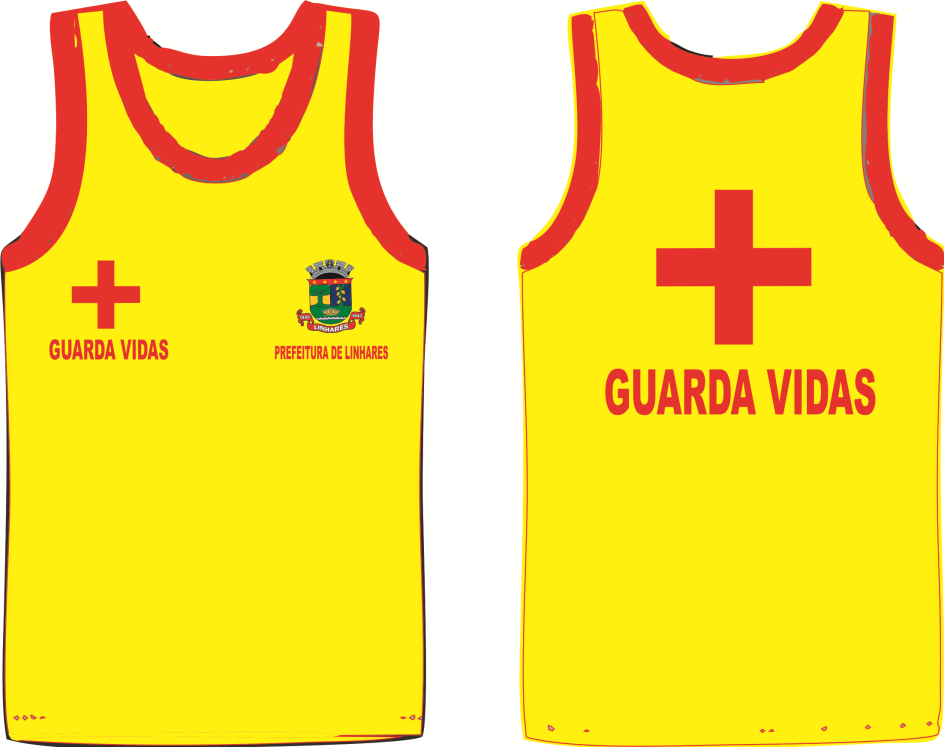 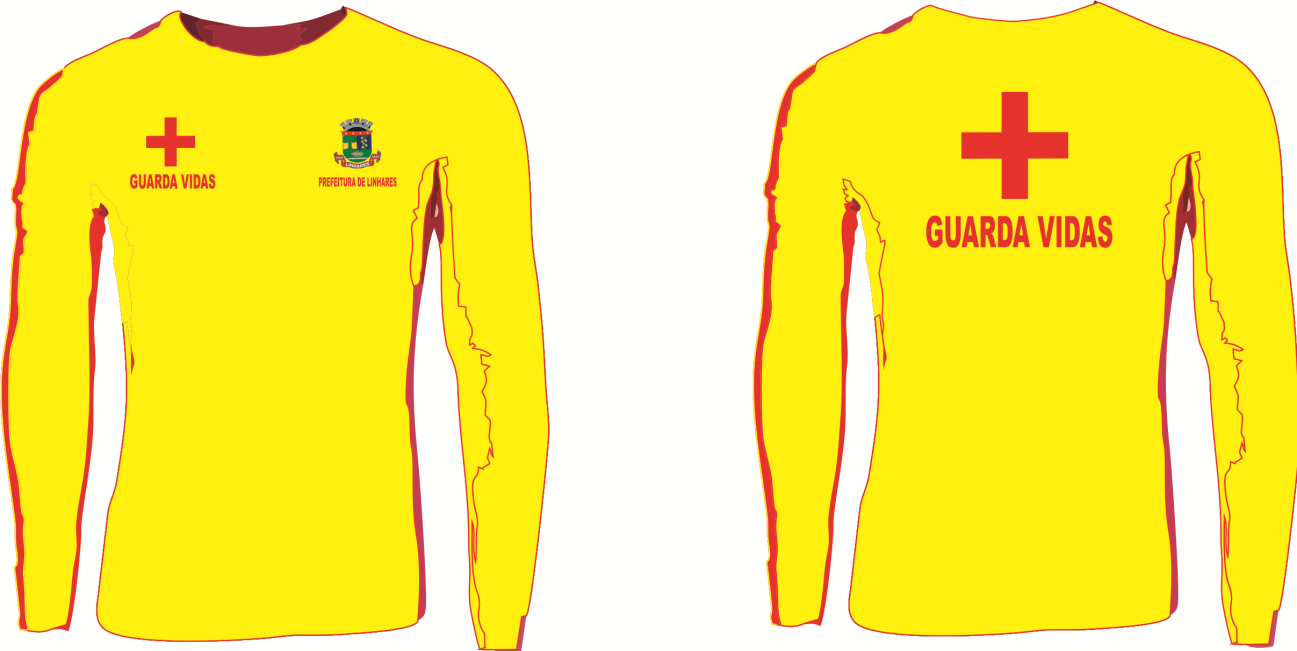 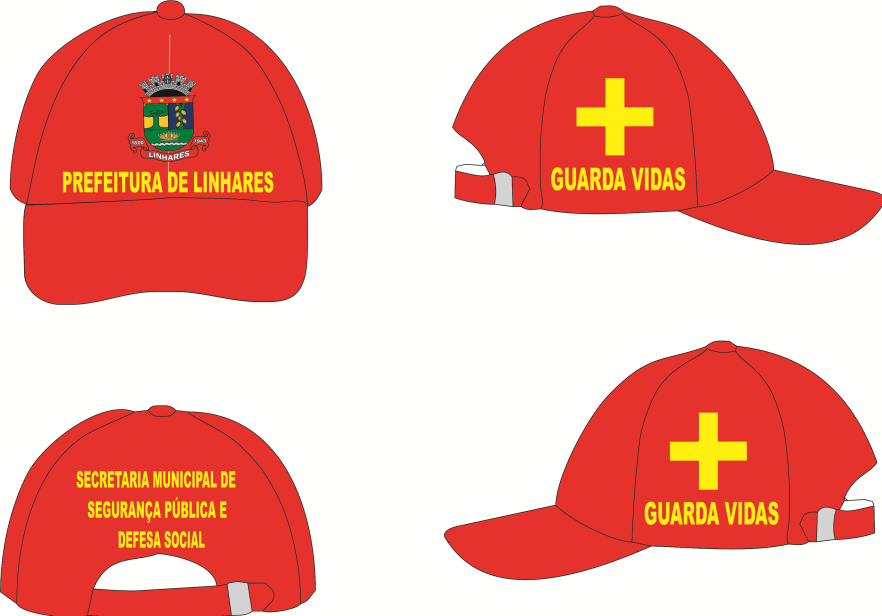 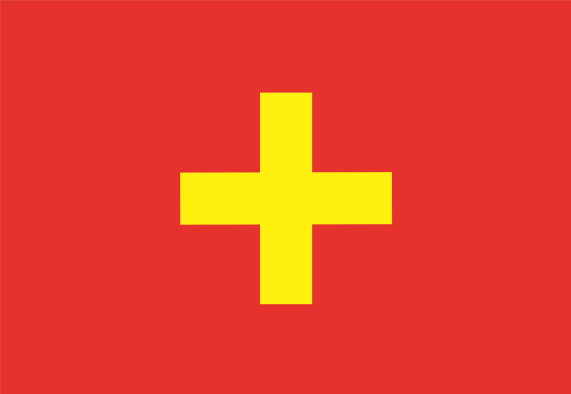 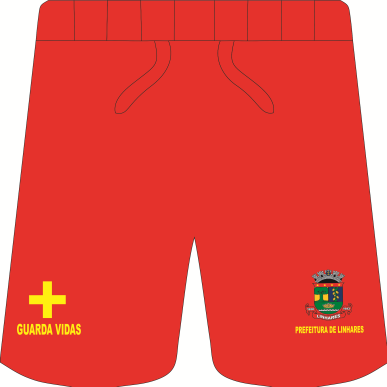 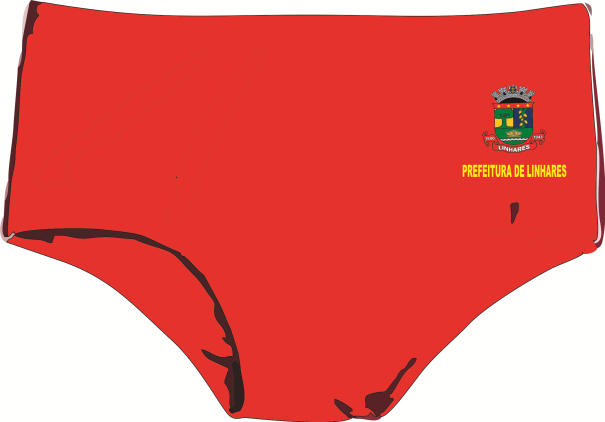 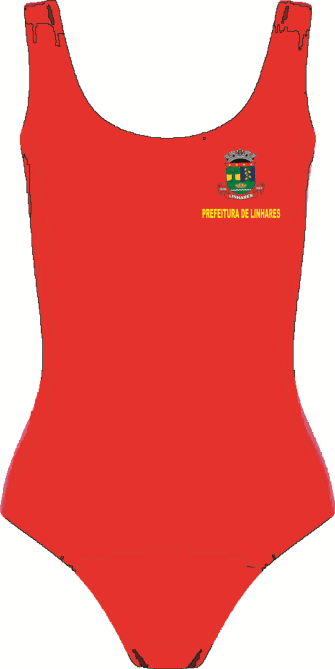 I = (TX)I = ( 6 / 100 )I = 0,00016438TX = Percentual da taxa anual = 6%QUANT.DESCRIÇÃO DO ÍTEM50 UnidadesBONÉ - Na cor Vermelha. Material em Tecido 100% Poliéster e forro 100% Polipropileno. Silk do Brasão da Prefeitura na frente, com o nome “PREFEITURA DE LINHARES”, na cor amarela. Silk da Guarda-Vidas na cor amarela, nas laterais. Silk com o nome “Secretaria Municipal de Segurança Publica e Defesa Social” atrás do boné, na cor amarela.55 UnidadesCALÇÃO DE BANHO MASCULINO/FEMININO - Calção em TACTEL na cor vermelha. Frente do calção lado direito Silk da Guarda-Vidas, e lado esquerdo Brasão de prefeitura com o nome abaixo “PREFEITURA DE LINHARES” tamanho padrão e cor vermelha, conforme modelo em anexo; Todas as peças deverão ter etiquetas do fabricante do tecido, do confeccionista e de  numeração.50 UnidadesCAMISETA MANGA LONGA - (usar o mesmo modelo de silk da camiseta regata). Camiseta em Lycra 85% (+/-2) poliamida e 15% (+/-2) elastano. Na cor amarela, gola e manga com acabamento do próprio tecido na cor vermelha conforme modelo em anexo; Frente da camiseta lado direito Silk da Guarda-Vidas, e lado esquerdo Brasão de prefeitura com o nome abaixo “PREFEITURA DE LINHARES” tamanho padrão e cor vermelha, conforme modelo em anexo; Costas da camiseta Silk da Guarda-Vidas na cor vermelha e tamanho conforme modelo em anexo; Todas as peças deverão ter etiquetas do fabricante do tecido, do confeccionista e de numeração.65 UnidadesCAMISETA REGATA MASCULINA - Camiseta em Malha PV (67% Poliéster e 33% Poliviscose) na cor amarela, gola e manga com acabamento do próprio tecido na cor vermelha conforme modelo em anexo; Frente da camiseta lado direito Silk da Guarda-Vidas, e lado esquerdo Brasão de prefeitura com o nome abaixo “PREFEITURA DE LINHARES” tamanho padrão e cor vermelha, conforme modelo em anexo; Costas da camiseta Silk da Guarda-Vidas na cor vermelha e tamanho conforme modelo em anexo; Todas as peças deverão ter etiquetas do fabricante do tecido, do confeccionista e de numeração.105 UnidadesSUNGA DE BANHO - Material em Tecido 85% Poliamida e 15% Elastano, todo forrado. Na cor vermelha. Modelo Sungão conforme modelo em anexo; Frente da sunga lado esquerdo Silk do Brasão de prefeitura com o nome abaixo “PREFEITURA DE LINHARES”, conforme modelo em anexo. FORRO NA COR DA SUNGA.10 UnidadesMAIÔ - Material em Tecido 85% Poliamida e 15% Elastano, todo forrado. Na cor vermelha. No lado esquerdo do maiô, Silk do Brasão de prefeitura com o nome abaixo “PREFEITURA DE LINHARES”, conforme modelo em anexo. FORRO NA COR DO MAIÔ. Decote estilo “Nadador”. 20 UnidadesBandeira VERMELHA – medindo 1,0 x 0,50 m – Bandeira fabricada em tecido 100% Poliéster de alta Resistência e cores vivas. Para uso externo.Com uma cruz Silcada no centro, na cor AMARELO OURO, conforme modelo.QUANT.DESCRIÇÃO DO ÍTEM50 UnidadesBONÉ - Na cor Vermelha. Material em Tecido 100% Poliéster e forro 100% Polipropileno. Silk do Brasão da Prefeitura na frente, com o nome “PREFEITURA DE LINHARES”, na cor amarela. Silk da Guarda-Vidas na cor amarela, nas laterais. Silk com o nome “Secretaria Municipal de Segurança Publica e Defesa Social” atrás do boné, na cor amarela.55 UnidadesCALÇÃO DE BANHO MASCULINO/FEMININO - Calção em TACTEL na cor vermelha. Frente do calção lado direito Silk da Guarda-Vidas, e lado esquerdo Brasão de prefeitura com o nome abaixo “PREFEITURA DE LINHARES” tamanho padrão e cor vermelha, conforme modelo em anexo; Todas as peças deverão ter etiquetas do fabricante do tecido, do confeccionista e de  numeração.50 UnidadesCAMISETA MANGA LONGA - (usar o mesmo modelo de silk da camiseta regata). Camiseta em Lycra 85% (+/-2) poliamida e 15% (+/-2) elastano. Na cor amarela, gola e manga com acabamento do próprio tecido na cor vermelha conforme modelo em anexo; Frente da camiseta lado direito Silk da Guarda-Vidas, e lado esquerdo Brasão de prefeitura com o nome abaixo “PREFEITURA DE LINHARES” tamanho padrão e cor vermelha, conforme modelo em anexo; Costas da camiseta Silk da Guarda-Vidas na cor vermelha e tamanho conforme modelo em anexo; Todas as peças deverão ter etiquetas do fabricante do tecido, do confeccionista e de numeração.65 UnidadesCAMISETA REGATA MASCULINA - Camiseta em Malha PV (67% Poliéster e 33% Poliviscose) na cor amarela, gola e manga com acabamento do próprio tecido na cor vermelha conforme modelo em anexo; Frente da camiseta lado direito Silk da Guarda-Vidas, e lado esquerdo Brasão de prefeitura com o nome abaixo “PREFEITURA DE LINHARES” tamanho padrão e cor vermelha, conforme modelo em anexo; Costas da camiseta Silk da Guarda-Vidas na cor vermelha e tamanho conforme modelo em anexo; Todas as peças deverão ter etiquetas do fabricante do tecido, do confeccionista e de numeração.105 UnidadesSUNGA DE BANHO - Material em Tecido 85% Poliamida e 15% Elastano, todo forrado. Na cor vermelha. Modelo Sungão conforme modelo em anexo; Frente da sunga lado esquerdo Silk do Brasão de prefeitura com o nome abaixo “PREFEITURA DE LINHARES”, conforme modelo em anexo. FORRO NA COR DA SUNGA.10 UnidadesMAIÔ - Material em Tecido 85% Poliamida e 15% Elastano, todo forrado. Na cor vermelha. No lado esquerdo do maiô, Silk do Brasão de prefeitura com o nome abaixo “PREFEITURA DE LINHARES”, conforme modelo em anexo. FORRO NA COR DO MAIÔ. Decote estilo “Nadador”. 20 UnidadesBandeira VERMELHA – medindo 1,0 x 0,50 m – Bandeira fabricada em tecido 100% Poliéster de alta Resistência e cores vivas. Para uso externo.Com uma cruz Silcada no centro, na cor AMARELO OURO, conforme modelo.ITEMLOTEESPECIFICAÇÃOMARCAUNID.QUANT.V. UNIT.V. TOTAL1.1.2.2.TOTAL ESTIMADO DA AQUISIÇÃO TOTAL ESTIMADO DA AQUISIÇÃO TOTAL ESTIMADO DA AQUISIÇÃO TOTAL ESTIMADO DA AQUISIÇÃO TOTAL ESTIMADO DA AQUISIÇÃO TOTAL ESTIMADO DA AQUISIÇÃO TOTAL ESTIMADO DA AQUISIÇÃO TOTAL ESTIMADO DA AQUISIÇÃO 